Publicado en Ibiza el 26/05/2020 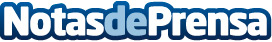 ALIA, líderes en gestión y mantenimiento de propiedades en IbizaALIA es una empresa creada por la básica necesidad de muchos propietarios de viviendas en IbizaDatos de contacto:Alfredo(+34) 676 364 993Nota de prensa publicada en: https://www.notasdeprensa.es/alia-lideres-en-gestion-y-mantenimiento-de Categorias: Inmobiliaria Interiorismo Sociedad Baleares Emprendedores Jardín/Terraza Construcción y Materiales http://www.notasdeprensa.es